KLASA: 602-03/21-01-112URBROJ: 2117/1-46-01-21-1U Dubrovniku, 24. veljače 2021.Na temelju čl. 7. st. 2. Zakona o radu (NN br. 93/14., 127/17., 98/19., 64/20), a sukladno preporukama za rad u uvjetima povezanim s bolesti COVID-19 od strane Stožera civilne zaštite DNŽ,  epidemiološke struke i Dubrovačko-neretvanske županije, v.d. ravnatelja škole donosiODLUKUo privremenom radu škole I.Zbog uvjeta povezanih s bolesti COVID-19 nastava će se od 25. veljače 2021. održavati na način da učenici završnih razreda nastavu pohađaju redovno u školskim učionicama, a učenici ostalih razreda nastavu pohađaju online.Rad nastavnika i stručnih suradnika radi provođenja nastave odvija se u uobičajenom opsegu radnog vremena.II.Iznimno od točke I. vježbe će se održavati u školi i Općoj bolnici Dubrovniku uz poštivanje epidemioloških mjera.III.V.d. ravnatelja je odgovorna osoba za provođenje poslova iz ove Odluke.IV.Ova Odluka stupa na snagu danom donošenja.V.Ova Odluka će biti objavljena na oglasnoj ploči i na web stranici škole.									v.d. ravnatelja:						        mr. sc. Marina Rudenjak-Lukenda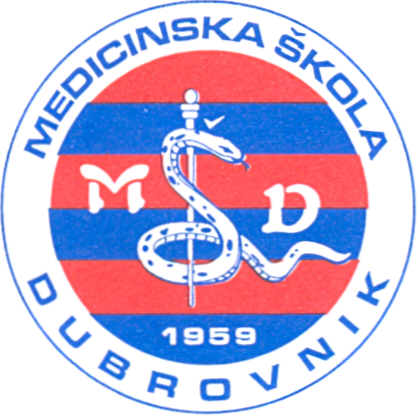 REPUBLIKA HRVATSKA Županija Dubrovačko-neretvanska MEDICINSKA ŠKOLA DUBROVNIK p.p. 197, 20000 Dubrovnik, Baltazara Bogišića 10 tel: 020/420-504, tel/fax: 020/421-806, tel: 020/412-460 e-mail: ravnateljica@dumed.hr;  tajnistvo@dumed.hr; racunovodstvo@dumed.hrIBAN:7424840081101387554 OIB:97070542319